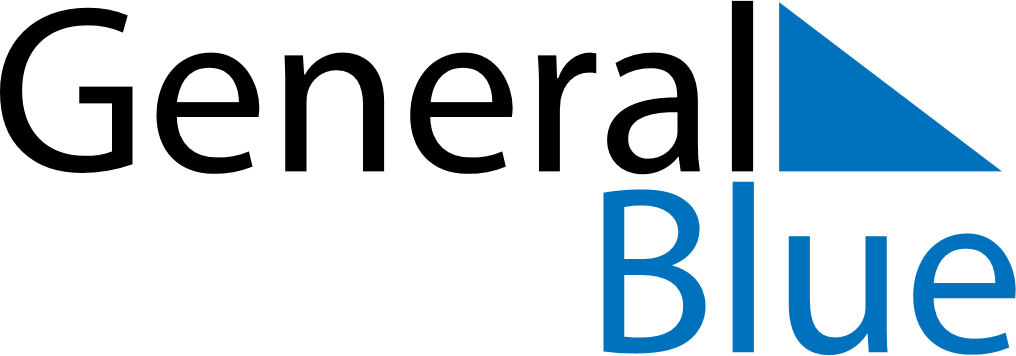 Meal PlannerMarch 23, 2020 - March 29, 2020Meal PlannerMarch 23, 2020 - March 29, 2020Meal PlannerMarch 23, 2020 - March 29, 2020Meal PlannerMarch 23, 2020 - March 29, 2020Meal PlannerMarch 23, 2020 - March 29, 2020Meal PlannerMarch 23, 2020 - March 29, 2020Meal PlannerMarch 23, 2020 - March 29, 2020Meal PlannerMarch 23, 2020 - March 29, 2020MondayMar 23TuesdayMar 24WednesdayMar 25ThursdayMar 26FridayMar 27SaturdayMar 28SundayMar 29BreakfastLunchDinner